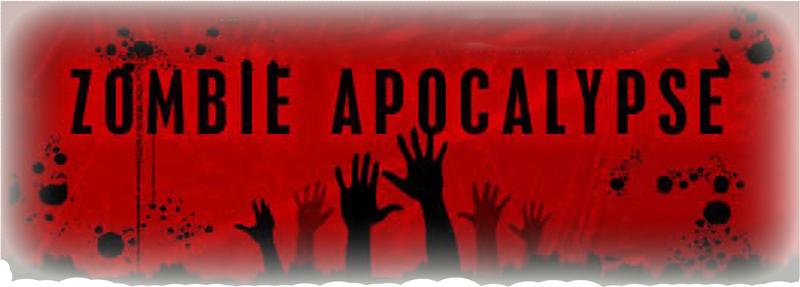 http://www.dailymotion.com/video/x228gr2_through-the-wormhole-s05-e06-is-a-zombie-apocalypse-possible_webcamHomeostasis and Zombies- Take notes on the following using your own paper. Homeostasis is a term that is used to both describe the survival of organisms in an ecosystem and to describe the successful survival of cells inside of an organism. Organisms and populations can maintain homeostasis in an environment when they have a steady level of births and deaths.Define the word homeostasis in your own words.  How do viruses get into organisms?During the zombie video you are to describe the pathogens mentioned; how they can contribute to the zombie invasion, what organism they infect, and how they disrupt homeostasis.  How many viruses have humans actually eradicated?  Which one?Describe the experiment with the beakers to simulate virus spreading.Describe how viruses are party crashers.How can you turn a virus into a zombie that works for us?Discuss how cockroaches are being made into zombies.In what way are we already zombies? Describe how this relates to our brains.Now going back to the term homeostasis in 3-4 paragraphs write how this video depicts homeostasis.  Paragraphs are at least 3-4 sentences each.  Make sure you have an inro, body, and conclusion paragraphs.http://www.dailymotion.com/video/x228gr2_through-the-wormhole-s05-e06-is-a-zombie-apocalypse-possible_webcamHomeostasis and Zombies- Take notes on the following using your own paper. Homeostasis is a term that is used to both describe the survival of organisms in an ecosystem and to describe the successful survival of cells inside of an organism. Organisms and populations can maintain homeostasis in an environment when they have a steady level of births and deaths.Define the word homeostasis in your own words.  How do viruses get into organisms?During the zombie video you are to describe the pathogens mentioned; how they can contribute to the zombie invasion, what organism they infect, and how they disrupt homeostasis.  How many viruses have humans actually eradicated?  Which one?Describe the experiment with the beakers to simulate virus spreading.Describe how viruses are party crashers.How can you turn a virus into a zombie that works for us?Discuss how cockroaches are being made into zombies.In what way are we already zombies? Describe how this relates to our brains.Now going back to the term homeostasis in 3-4 paragraphs write how this video depicts homeostasis.  Paragraphs are at least 3-4 sentences each.  Make sure you have an inro, body, and conclusion paragraphs.